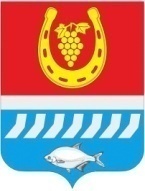 СОБРАНИЕ ДЕПУТАТОВ ЦИМЛЯНСКОГО РАЙОНАРЕШЕНИЕВ связи с необходимостью приведения муниципальных правовых актов в соответствие с действующим законодательством, в соответствии с Федеральным законом от 06.10.2003 № 131-ФЗ «Об общих принципах организации местного самоуправления в Российской Федерации», руководствуясь Уставом муниципального образования «Цимлянский район», Собрание депутатов Цимлянского районаРЕШИЛО:1. Утвердить Регламент Собрания депутатов Цимлянского района, согласно приложению. 2. Настоящее решение вступает в силу со дня его официального опубликования.3. Признать утратившими силу:3.1. Решение Собрания депутатов Цимлянского района от 27.07.2018 № 148 «Об утверждении Регламента Собрания депутатов Цимлянского района в новой редакции».3.2. Решение Собрания депутатов Цимлянского района от 19.02.2020 № 272 «О внесении изменений в Регламент Собрания депутатов Цимлянского района».4. Контроль за исполнением настоящего решения оставляю за собой.Председатель Собрания депутатов – глава Цимлянского района	                                                           Л.П. Перфилова	              Приложение к Решению Собрания депутатов Цимлянского районаот 14.04.2022 № 89РЕГЛАМЕНТСобрания депутатов Цимлянского районаг. ЦимлянскРАЗДЕЛ IОБЩИЕ ПОЛОЖЕНИЯГлава 1. Общие положенияСтатья 1. Собрание депутатов Цимлянского района1. Собрание депутатов Цимлянского района (далее – Собрание депутатов) является представительным органом муниципального образования «Цимлянский район». Собрание депутатов состоит из глав поселений, входящих в состав Цимлянского района, и из депутатов представительных органов указанных поселений, избранных представительными органами поселений из своего состава в соответствии с равной независимо от численности населения поселения нормой представительства в количестве двух депутатов. Главы поселений и депутаты поселений, избранные в Собрание депутатов являются депутатами Собрания депутатов (далее – депутаты), а их общее число является установленной численностью депутатов. Установленная численность депутатов Собрания депутатов составляет 21 депутат.2. Собрание депутатов может осуществлять свои полномочия в случае замещения не менее двух третей от установленной численности депутатов.3. Собрание депутатов осуществляет свои полномочия в соответствии с Конституцией Российской Федерации, Федеральным законом от 6 октября 2003 года № 131-ФЗ «Об общих принципах организации местного самоуправления в Российской Федерации» (далее – Федеральный закон «Об общих принципах организации местного самоуправления в Российской Федерации»), иными федеральными законами, Уставом Ростовской области, Областным законом от 28 декабря 2005 года № 436-ЗС «О местном самоуправлении в Ростовской области», иными областными законами и Уставом муниципального образования «Цимлянский район» (далее – Устав Цимлянского района).Статья 2. Принципы и порядок деятельности Собрания депутатов1. Деятельность Собрания депутатов и его органов основывается на принципах равноправного свободного обсуждения и коллективного решения вопросов.2. Порядок деятельности Собрания депутатов определяется Уставом муниципального образования «Цимлянский район», настоящим Регламентом, Порядком работы Собрания депутатов Цимлянского района (далее – Порядок работы Собрания депутатов), иными решениями Собрания депутатов.Статья 3. Заседания Собрания депутатов1. Собрание депутатов осуществляет свои полномочия на заседаниях в соответствии с настоящим Регламентом.2. Заседания Собрания депутатов проводятся гласно и носят открытый характер. В случаях, предусмотренных настоящим Регламентом в соответствии с федеральными и областными законами, Собрание депутатов вправе проводить закрытые заседания.3. Правомочность заседания Собрания депутатов определяется Уставом муниципального образования «Цимлянский район».Депутат Собрания депутатов считается присутствующим на заседании Собрания депутатов также в случае, если он в соответствии с настоящим Регламентом участвует в соответствующем заседании Собрания депутатов в дистанционном режиме с использованием системы видео-конференц-связи (далее – дистанционный режим).4. Заседания Собрания депутатов проводятся по мере необходимости, но не реже одного раза в три месяца. Заседания созываются председателем Собрания депутатов – главой Цимлянского района.Статья 4. Осуществление полномочий депутатами Порядок осуществления депутатами полномочий на непостоянной основе определяется в соответствии с Уставом муниципального образования «Цимлянский район».Статья 5. Гарантии осуществления полномочий депутата Гарантии осуществления полномочий депутата устанавливаются Уставом муниципального образования «Цимлянский район»в соответствии с федеральными и областными законами.РАЗДЕЛ IIВНУТРЕННЕЕ УСТРОЙСТВО И ОРГАНЫ СОБРАНИЯ ДЕПУТАТОВГлава 2. Председатель Собрания депутатов – глава Цимлянского района, заместитель председателя Собрания депутатов Цимлянского района Статья 6. Порядок избрания председателя Собрания депутатов – главы Цимлянского района1. Председатель Собрания депутатов – глава Цимлянского района избирается Собранием депутатов Цимлянского района из своего состава открытым голосованием. 2. Кандидатуры на должность председателя Собрания депутатов – главы Цимлянского района выдвигаются в предварительном порядке на собраниях депутатов, а также предлагаются непосредственно на заседании депутатами или депутатскими объединениями.В случае досрочного прекращения полномочий председателя Собрания депутатов – главы Цимлянского района кандидатуры на должность председателя Собрания депутатов – главы Цимлянского района могут выдвигаться в предварительном порядке на собраниях депутатов, а также предлагаются непосредственно на заседании депутатами или депутатскими объединениями.3. По всем выдвинутым кандидатурам, давшим согласие баллотироваться, проводится обсуждение. Самоотводы принимаются без обсуждения и голосования.4. Каждому кандидату до голосования предоставляется право выступить с программой деятельности в должности председателя Собрания депутатов – главы Цимлянского района.Каждый депутат имеет право задавать вопросы кандидату, высказывать свое мнение по программе, агитировать «за» или «против» выдвинутой кандидатуры.5. Выдвижение и обсуждение кандидатур прекращается по решению Собрания депутатов Цимлянского района.6. Голосование и определение его результатов осуществляется в соответствии с Уставом муниципального образования «Цимлянский район» и настоящим Регламентом.7. Избранным считается кандидат, за которого проголосовало более половины от установленной численности депутатов. Если было выдвинуто более двух кандидатов, из которых ни один не набрал необходимого числа голосов, то проводится повторное голосование по двум кандидатурам, получившим при первом голосовании относительное большинство голосов.В случае если при повторном голосовании ни один из двух кандидатов не набрал необходимого числа голосов, проводятся повторные выборы. Повторные выборы проводятся также, в случае если было выдвинуто два кандидата, и не один из них при первом голосовании не набрал необходимого числа голосов.Повторные выборы проводятся в соответствии с правилами, установленными настоящей статьей. При этом допускается выдвижение кандидатов, которые выдвигались ранее.8. Избранный председатель Собрания депутатов – глава Цимлянского района вступает в должность одновременно с принятием соответствующего решения или в день, определенный таким решением.9. О вступлении в должность председатель Собрания депутатов – глава Цимлянского района издает постановление.Статья 7. Полномочия председателя Собрания депутатов – главы Цимлянского района 1. Председатель Собрания депутатов – глава Цимлянского района:1) представляет Цимлянский район в отношениях с органами местного самоуправления других муниципальных образований, органами государственной власти, гражданами и организациями, без доверенности действует от имени муниципального образования «Цимлянский район»;2) подписывает и обнародует в порядке, установленном Уставом муниципального образования «Цимлянский район», нормативные правовые акты, принятые Собранием депутатов;3) издает в пределах своих полномочий правовые акты;4) вправе требовать созыва внеочередного заседания Собрания депутатов;5) обеспечивает осуществление органами местного самоуправления полномочий по решению вопросов местного значения и отдельных государственных полномочий, переданных органам местного самоуправления федеральными и областными законами;6) исполняет полномочия председателя Собрания депутатов, в том числе:а) представляет Собрание депутатов в отношениях с органами местного самоуправления, органами государственной власти, гражданами и организациями, без доверенности действует от имени Собрания депутатов, выдает доверенности на представление интересов Собрания депутатов;б) созывает заседания Собрания депутатов, председательствует на его заседаниях;в) издает постановления и распоряжения по вопросам организации деятельности Собрания депутатов, подписывает решения Собрания депутатов;г) подписывает протокол заседания Собрания депутатов;д) осуществляет организацию деятельности Собрания депутатов;е) оказывает содействие депутатам Собрания депутатов в осуществлении ими своих полномочий;ж) организует в Собрании депутатов прием граждан, рассмотрение их обращений и запросов;з) вносит в Собрание депутатов проекты Регламента Собрания депутатов, перспективных и текущих планов работы Собрания депутатов, структуры Собрания депутатов;и) представляет депутатам проект повестки дня заседания Собрания депутатов;к) решает иные вопросы в соответствии с федеральным и областным законодательством, Уставом муниципального образования «Цимлянский район»и решениями Собрания депутатов;7.) в период действия на территории Ростовской области режима повышенной готовности, чрезвычайной ситуации, ограничительных мероприятий (карантина), а также при возникновении угрозы распространения заболевания, представляющего опасность для окружающих, либо иных исключительных обстоятельств принимает решение о возможности участия депутатов Собрания депутатов, представителей иных субъектов права законодательной инициативы в Собрании депутатов, других лиц в заседании Собрания депутатов в дистанционном режиме;8) осуществляет иные полномочия, в соответствии с федеральным и областным законодательством, Уставом муниципального образования «Цимлянский район».2. Председатель Собрания депутатов – глава Цимлянского района представляет Собранию депутатов ежегодные отчеты о результатах своей деятельности, в том числе о решении вопросов, поставленных Собранием депутатов Цимлянского района.3. Председатель Собрания депутатов – глава Цимлянского района должен соблюдать ограничения и запреты и исполнять обязанности, которые установлены Федеральным законом от 25 декабря 2008 года № 273-ФЗ «О противодействии коррупции» (далее – Федеральный закон «О противодействии коррупции») и другими федеральными законами.4. В случае, если председатель Собрания депутатов – глава Цимлянского района, полномочия которого прекращены досрочно на основании правового акта Губернатора Ростовской области об отрешении от должности председателя Собрания депутатов – главы Цимлянского района либо на основании решения Собрания депутатов Цимлянского района об удалении председателя Собрания депутатов – главы Цимлянского района в отставку, обжалует данный правовой акт или решение в судебном порядке, Собрание депутатов Цимлянского района не вправе принимать решение об избрании председателя Собрания депутатов – главы Цимлянского района до вступления решения суда в законную силу.Статья 8. Порядок избрания заместителя председателя Собрания депутатов1. Заместитель председателя Собрания депутатов избирается из числа депутатов открытым голосованием на срок его полномочий как депутата Собрания депутатов.В случае если в соответствии со статей 6 настоящего Регламента председатель Собрания депутатов – глава Цимлянского района не будет избран на первом заседании, Собрание депутатов на этом же заседании вправе принять решение об избрании заместителя председателя Собрания депутатов.2. Кандидатуры для избрания на должность заместителя председателя Собрания депутатов могут вноситься председателем Собрания депутатов – главой Цимлянского района, депутатами Собрания депутатов.3. По кандидатурам на должность заместителя председателя Собрания депутатов проводится обсуждение и голосование в порядке, предусмотренном статьей 6 настоящего Регламента.Статья 9. Полномочия заместителя председателя Собрания депутатовЗаместитель председателя Собрания депутатов:1) исполняет полномочия председателя Собрания депутатов – главы Цимлянского района в случае его временного отсутствия, досрочного прекращения его полномочий либо применения к нему по решению суда мер процессуального принуждения в виде заключения под стражу или временного отстранения от должности;2) координирует деятельность комиссий и рабочих групп Собрания депутатов;3) по поручению председателя Собрания депутатов – главы Цимлянского района решает вопросы внутреннего распорядка Собрания депутатов.Статья 10. Досрочное прекращение полномочий председателя Собрания депутатов – главы Цимлянского района, освобождение от занимаемой должности заместителя председателя Собрания депутатов1. Полномочия председателя Собрания депутатов – главы Цимлянского района прекращаются досрочно в случае:1) смерти;2) отставки по собственному желанию;3) удаления в отставку в соответствии со статьей 741 Федерального закона «Об общих принципах организации местного самоуправления в Российской Федерации»;4) отрешения от должности в соответствии со статьей 74 Федерального закона «Об общих принципах организации местного самоуправления в Российской Федерации»;5) признания судом недееспособным или ограниченно дееспособным;6) признания судом безвестно отсутствующим или объявления умершим;7) вступления в отношении его в законную силу обвинительного приговора суда;8) выезда за пределы Российской Федерации на постоянное место жительства;9) прекращения гражданства Российской Федерации, прекращения гражданства иностранного государства – участника международного договора Российской Федерации, в соответствии с которым иностранный гражданин имеет право быть избранным в органы местного самоуправления, приобретения им гражданства иностранного государства либо получения им вида на жительство или иного документа, подтверждающего право на постоянное проживание гражданина Российской Федерации на территории иностранного государства, не являющегося участником международного договора Российской Федерации, в соответствии с которым гражданин Российской Федерации, имеющий гражданство иностранного государства, имеет право быть избранным в органы местного самоуправления;10) отзыва избирателями;11) установленной в судебном порядке стойкой неспособности по состоянию здоровья осуществлять полномочия председателя Собрания депутатов – главы Цимлянского района;12) преобразования Цимлянского района, осуществляемого в соответствии с частями 3, 4 – 6, 62, 7  статьи 13 Федерального закона «Об общих принципах организации местного самоуправления в Российской Федерации», а также в случае упразднения Цимлянского района;13) увеличения численности избирателей Цимлянского района более чем на 25 процентов, произошедшего вследствие изменения границ Цимлянского района.2. Полномочия председателя Собрания депутатов – главы Цимлянского района прекращаются досрочно также в связи с утратой доверия Президента Российской Федерации в случае несоблюдения председателем Собрания депутатов – главой Цимлянского района, его супругом (супругой) и несовершеннолетними детьми запрета, установленного Федеральным законом от 7 мая 2013 года № 79-ФЗ «О запрете отдельным категориям лиц открывать и иметь счета (вклады), хранить наличные денежные средства и ценности в иностранных банках, расположенных за пределами территории Российской Федерации, владеть и (или) пользоваться иностранными финансовыми инструментами».3. Решение о досрочном прекращении полномочий председателя Собрания депутатов – главы Цимлянского района за исключением случаев, предусмотренных пунктами 3, 4, 12, 13 части 1 настоящей статьи, принимается Собранием депутатов не позднее чем через 30 календарных дней после наступления обстоятельства, являющегося основанием для досрочного прекращения полномочий председателя Собрания депутатов – главы Цимлянского района.4. В случае, если избранный из состава Собрания депутатов Цимлянского района председатель Собрания депутатов – глава Цимлянского района, полномочия которого прекращены досрочно на основании решения Собрания депутатов Цимлянского района об удалении его в отставку, обжалует в судебном порядке указанное решение, Собрание депутатов Цимлянского района не вправе принимать решение об избрании председателя Собрания депутатов – главы Цимлянского района до вступления решения суда в законную силу.5. Заместитель председателя Собрания депутатов досрочно освобождается от занимаемой должности в случае:1) досрочного прекращения его полномочий как депутата Собрания депутатов;2) отставки по собственному желанию;3) выражения ему недоверия Собранием депутатов в связи с ненадлежащим исполнением полномочий заместителя председателя Собрания депутатов;4) в иных случаях, установленных федеральными законами.6. Решение Собрания депутатов о досрочном освобождении заместителя председателя Собрания депутатов от занимаемой должности считается принятым, если за него проголосовало более половины от установленной численности депутатов.Глава 3. Комиссии, рабочие группы Собрания депутатовСтатья 11. Постоянные комиссии Собрания депутатов и вопросы их ведения1. Собрание депутатов на срок своих полномочий образует из числа депутатов постоянные комиссии Собрания депутатов (далее – постоянные комиссии). 2. Постоянные комиссии по вопросам, отнесенным к их ведению:1) осуществляют предварительное рассмотрение и подготовку проектов решений Собрания депутатов по вопросам, отнесенным к компетенции Собрания депутатов;2) осуществляют функции контроля за исполнением решений, принятых Собранием депутатов;3) осуществляют подготовку заключений по проектам решений, поступившим на рассмотрение Собрания депутатов;4) дают заключения и предложения по соответствующим разделам проекта местного бюджета;5) решают вопросы организации своей деятельности;6) решают иные вопросы в соответствии с Уставом муниципального образования «Цимлянский район», настоящим Регламентом, иными решениями Собрания депутатов, постановлениями и распоряжениями председателя Собрания депутатов – главы Цимлянского района.3. Вопросы ведения постоянных комиссий определяются Положением  о постоянных комиссиях Собрания депутатов Цимлянского района.Статья 12. Наименования и порядок образования постоянных комиссий 1. Собрание депутатов образует следующие постоянные комиссии:1) по мандатным вопросам и депутатской этике; 2) по жилищно-коммунальному хозяйству и дорожному комплексу (по промышленности и строительству);3) по экономической политике, предпринимательству и инвестициям (по экономической политике);4) по аграрной политике, продовольствию и природопользованию (по аграрной политике);5) по социальной, информационной и молодежной политике, связям с политическими партиями, религиозными и общественными объединениями, труду и защите прав граждан (по социальной политике);6) по бюджету, налогам и собственности (по бюджету).2. Перечень постоянных комиссий Собрания депутатов и численный состав каждой постоянной комиссии определяется Собранием депутатов.3. Положение о постоянных комиссиях Собрания депутатов Цимлянского района утверждается решением Собрания депутатов.4. Постоянные комиссии руководствуются в своей работе федеральным и областным законодательством, настоящим Регламентом, Положением о постоянных комиссиях Собрания депутатов Цимлянского района  иными решениями Собрания депутатов, постановлениями и распоряжениями председателя Собрания депутатов - главы Цимлянского района.Статья 13. Структура постоянных комиссий1. Постоянная комиссия Собрания депутатов самостоятельно устанавливает свою структуру, исходя из вопросов ведения и объема работы.В структуре постоянной комиссии предусматриваются председатель и члены постоянной комиссии, обеспечивающие исполнение постоянной комиссией своих полномочий.2. Численный состав каждой постоянной комиссии определяется решением Собрания депутатов, и не может быть менее 3 (трех) депутатов.3. Каждый депутат, за исключением председателя Собрания депутатов – главы Цимлянского района, обязан состоять в постоянной комиссии. 	4. Депутат может быть членом не более 2 (двух) постоянных комиссий. 5. Формирование постоянных комиссий производится на основании  письменных заявлений депутатов, подаваемых в Собрание депутатов. Составы постоянных комиссий утверждаются решением Собрания депутатов, принимаемым большинством голосов от установленной численности депутатов. 6. Выход из состава постоянной комиссии, переход в другую постоянную комиссию происходит по личному письменному заявлению депутата, поданному на имя председателя Собрания депутатов – главы Цимлянского района, и производится на заседании Собрания депутатов. Решение о выходе депутата из состава постоянной комиссии или о его переходе в другую постоянную комиссию считается принятым, если за него проголосовало большинство голосов от установленного числа депутатов Собрания депутатов.Статья 14. Порядок избрания и освобождения от занимаемой должности председателя постоянной комиссии  1. Председатели постоянных комиссий избираются Собранием депутатов на срок полномочий Собрания депутатов очередного созыва.2. Решение Собрания депутатов об избрании председателя постоянной комиссии считается принятым, если за предложенную соответствующей постоянной комиссией кандидатуру проголосовало открытым голосованием большинство от установленной численности депутатов. 3. Выдвижение кандидатуры на должность председателя постоянной комиссии  осуществляется постоянной комиссией.Для выдвижения кандидатуры председателя постоянной комиссии по кандидатуре членами комиссии проводится обсуждение. Решение постоянной комиссии о выдвижении кандидатуры на должность председателя постоянной комиссии считается принятым, если за кандидатуру проголосовало открытым голосованием большинство от установленного числа членов постоянной комиссии.4. Председатель постоянной комиссии может быть освобожден от должности по решению Собрания депутатов на основании предложения постоянной комиссии о переизбрании председателя комиссии, а также по собственному желанию. Решение Собрания депутатов об освобождении председателя комиссии от должности считается принятым, если за это предложение проголосовало открытым голосованием большинство от установленной численности депутатов. Решение постоянной комиссии о переизбрании председателя постоянной комиссии принимается большинством голосов от установленного числа членов постоянной комиссии. Статья 15. Временные комиссии Собрания депутатов1. Председатель Собрания депутатов – глава Цимлянского района и Собрание депутатов на своем заседании могут создавать редакционные, согласительные и иные комиссии, деятельность которых ограничена определенным сроком или конкретной задачей.2. Задачи временной комиссии Собрания депутатов, срок ее деятельности, персональный состав определяются соответственно распоряжением председателя Собрания депутатов – главы Цимлянского района, решением Собрания депутатов.Статья 16. Рабочие группы Собрания депутатов1. Собрание депутатов на своем заседании, председатель Собрания депутатов – глава Цимлянского района для разработки, доработки проектов решений Собрания депутатов и решения иных вопросов могут образовывать рабочие группы. Решение об образовании рабочей группы оформляется решением Собрания депутатов, распоряжением председателя Собрания депутатов – главы Цимлянского района. 2. Задачи и порядок деятельности рабочей группы, срок ее полномочий устанавливаются соответственно Собранием депутатов или председателем Собрания депутатов – главой Цимлянского района.3. В состав рабочих групп могут включаться депутаты, представители соответствующего субъекта правотворческой инициативы, местной администрации, иных органов местного самоуправления, а также представители общественных объединений, научных учреждений, организаций, эксперты, специалисты. 4. Рабочая группа прекращает свою деятельность после выполнения возложенных на нее задач. По решению соответственно Собрания депутатов или председателя Собрания депутатов – главы Цимлянского района деятельность рабочей группы может быть прекращена досрочно.Глава 4. Депутатские объединенияСтатья 17. Право депутатов на образование депутатских объединений1. Депутаты для совместной работы по осуществлению своих полномочий могут объединяться в депутатские объединения: депутатские фракции и депутатские группы.2. Депутатские объединения образуются на срок полномочий Собрания депутатов очередного созыва.3. Депутатские фракции образуются по партийной принадлежности и политическим убеждениям депутатов. Депутатскую фракцию вправе образовать депутаты от избирательного объединения, выдвинувшего их в соответствии с федеральным и областным законодательством кандидатами в депутаты по одномандатным или многомандатным избирательным округам, а также депутаты, выразившие желание участвовать в работе фракции.4. Депутатские группы образуются по профессиональному или иному неполитическому принципу.5. В составе депутатской фракции или депутатской группы должно быть не менее 5 депутатов. В случае если число членов депутатского объединения становится менее указанного числа депутатов, этот факт является основанием для исключения депутатского объединения из реестра, указанного в части 1 статьи 19 настоящего Регламента.6. Депутат может быть членом только одного депутатского объединения.Статья 18. Образование депутатских объединений 1. Образование депутатских объединений оформляется протоколом организационного собрания соответствующего депутатского объединения. В протоколе указываются наименование депутатского объединения, задачи депутатского объединения, его численность, а также фамилии депутатов-координаторов, уполномоченных представлять его интересы при регистрации в Собрании депутатов. К протоколу прилагается список депутатов, входящих в депутатское объединение, заверенный их личными подписями, а также утвержденное на организационном собрании депутатского объединения положение о депутатском объединении. 2. О своем образовании депутатское объединение письменно с приложением копий указанных в настоящей статье документов уведомляет председателя Собрания депутатов – главу Цимлянского района.3. В случае образования депутатского объединения до проведения первого заседания Собрания депутатов нового созыва данное депутатское объединение уведомляет о своем образовании председателя Собрания депутатов – главу Цимлянского района предыдущего созыва.Статья 19. Регистрация депутатского объединения 1. Депутатские объединения регистрируются путем занесения их в реестр депутатских объединений Собрания депутатов. Регистрация депутатских объединений производится не позднее семи дней со дня представления уведомления с приложением документов, указанных в части 1 статьи 18 настоящего Регламента. Обеспечивает регистрацию депутатского объединения председатель Собрания депутатов – глава Цимлянского района.2. В случае отказа в регистрации депутатского объединения депутатам-координаторам, уполномоченным представлять его интересы, выдается мотивированное решение об отказе в регистрации депутатского объединения.3. О регистрации депутатского объединения председатель Собрания депутатов – глава Цимлянского района информирует депутатов на ближайшем заседании Собрания депутатов, либо в случае, предусмотренном частью 3 статьи 18 настоящего Регламента, на собраниях, проводимых в соответствии с частью 2 статьи 22 настоящего Регламента.Статья 20. Права депутатских объединений Депутатские объединения в порядке, установленном настоящим Регламентом, вправе:1) вносить на рассмотрение Собрания депутатов кандидатуры на должность председателя Собрания депутатов – главы Цимлянского района, его заместителя, председателей постоянных комиссий;2) разрабатывать проекты решений Собрания депутатов, а также подготавливать материалы по любому вопросу, внесенному в повестку дня заседания Собрания депутатов или на заседание его органов, распространять указанные документы среди депутатов. На заседаниях Собрания депутатов допускается распространение указанных документов среди депутатов через председательствующего;3) выдвигать своего представителя для выступлений на заседании Собрания депутатов от имени депутатского объединения; 4) предварительно обсуждать проекты решений и других документов, выносимых на рассмотрение Собрания депутатов;5) обращаться на заседаниях Собрания депутатов с вопросами к председателю Собрания депутатов – главе Цимлянского района, заместителю председателя Собрания депутатов, главе Администрации Цимлянского района, руководителям органов местного самоуправления, приглашенным на заседание Собрания депутатов, в письменной или устной форме;6) принять решение о самороспуске. Указанное решение считается принятым, если за него проголосовало большинство членов депутатского объединения. В этом случае депутатское объединение направляет соответствующее письменное уведомление председателю Собрания депутатов – главе Цимлянского района. Указанное уведомление является основанием для исключения депутатского объединения из реестра, указанного в части 1 статьи 19 настоящего Регламента.РАЗДЕЛ IIIОБЩИЙ ПОРЯДОК РАБОТЫ СОБРАНИЯ ДЕПУТАТОВГлава 5. Начало работы Собрания депутатов. Порядок проведения заседаний Собрания депутатовСтатья 21. Первое заседание Собрания депутатов1. Собрание депутатов собирается на свое первое заседание не позднее срока, установленного Уставом муниципального образования «Цимлянский район».2. Первое заседание Собрания депутатов открывает и ведет до избрания председателя Собрания депутатов – главы Цимлянского района или заместителя председателя Собрания депутатов в случае, установленном частью 1 статьи 8 настоящего Регламента, старейший по возрасту депутат. Статья 22. Подготовка первого заседания Собрания депутатов1. Подготовка первого заседания Собрания депутатов нового созыва, регистрация депутатских объединений, образованных до дня проведения первого заседания Собрания депутатов, формирование проекта повестки дня заседания, оповещение избранных депутатов о дате, времени и месте проведения, проекте повестки дня заседания, обеспечение депутатов информационными и справочными материалами, организация освещения первого заседания Собрания депутатов нового созыва в средствах массовой информации и решение иных вопросов возлагается на председателя Собрания депутатов – главу Цимлянского района предыдущего созыва.2. Для выработки предложений по вопросам повестки дня первого заседания Собрания депутатов нового созыва председателем Собрания депутатов – главой Цимлянского района предыдущего созыва могут быть проведены собрания вновь избранных депутатов. На указанных собраниях могут быть рассмотрены предложения по кандидатурам на должности председателя Собрания депутатов – главы Цимлянского района нового созыва, его заместителя, а также предложения по кандидатурам на иные должности, избрание или утверждение которых отнесено к компетенции Собрания депутатов Уставом муниципального образования «Цимлянский район», настоящим Регламентом. Статья 23. Основные вопросы, рассматриваемые на первом заседании Собрания депутатов1. На первом заседании Собрания депутатов депутаты проводят выборы председателя Собрания депутатов – главы Цимлянского района, его заместителя в порядке, предусмотренном настоящим Регламентом. В случае если на первом заседании председатель Собрания депутатов – глава Цимлянского района не избран, а в соответствии с частью 1 статьи 8 настоящего Регламента избран заместитель председателя Собрания депутатов, то выборы председателя Собрания депутатов – главы Цимлянского района проводятся на следующем заседании Собрания депутатов.  2. При наличии достаточного количества заявлений от депутатов о включении их в составы постоянных комиссий на первом заседании Собрания депутатов также могут быть сформированы постоянные комиссии и проведены выборы председателей постоянных комиссий. Статья 24. Планирование работы Собрания депутатов1. Работа Собрания депутатов осуществляется в соответствии с планом работы Собрания депутатов на год, принимаемым на заседании Собрания депутатов большинством голосов от присутствующих на заседании депутатов.2. Проект плана работы Собрания депутатов на год формируется на основании предложений депутатов Собрания депутатов, постоянных комиссий Собрания депутатов, главы Администрации Цимлянского района, председателя Контрольно-счетной палаты Цимлянского района. Статья 25. Очередные заседания Собрания депутатов1. Очередные заседания Собрания депутатов проводятся в соответствии с Порядком работы Собрания депутатов и планом работы Собрания депутатов на год, утвержденных решениями Собрания депутатов. 2. Очередные заседания Собрания депутатов созываются на основании распоряжения председателя Собрания депутатов – главы Цимлянского района.3. Информационное сообщение о дате, времени и месте проведения очередного заседания Собрания депутатов направляется депутатам, прокурору Цимлянского района, главе Администрации Цимлянского района и иным должностным лицам, принимающим участие в заседании в письменной форме, в том числе по системе электронного документооборота и делопроизводства «Дело» либо по средствам электронной связи, а также размещается на официальном сайте Администрации  Цимлянского района в информационно-телекоммуникационной сети «Интернет» не позднее, чем за один день до дня проведения заседания.Статья 26. Внеочередное заседание Собрания депутатов1. Внеочередные заседания Собрания депутатов Цимлянского района созываются по инициативе председателя Собрания депутатов – главы Цимлянского района или по требованию не менее половины от установленной численности депутатов.2. Инициаторы созыва внеочередного заседания Собрания депутатов, за исключением председателя Собрания депутатов – главы Цимлянского района, должны представить в Собрание депутатов следующие материалы:1) обоснование необходимости созыва внеочередного заседания Собрания депутатов;2) проект повестки дня внеочередного заседания Собрания депутатов;3) проекты решений, которые предлагается принять на  внеочередном заседании Собрания депутатов, соответствующие требованиям настоящего Регламента.3. Внеочередное заседание Собрания депутатов созывается не позднее 3 (трех) рабочих дней со дня поступления требования о созыве внеочередного заседания. 	Отказ в созыве внеочередного заседания Собрания депутатов должен быть мотивирован.Статья 27. Открытые и закрытые заседания Собрания депутатов1. Открытые заседания Собрания депутатов проводятся гласно и освещаются в средствах массовой информации.Гласность проведения открытого заседания Собрания депутатов в дистанционном режиме обеспечивается, в том числе посредством онлайн-трансляции в информационно-телекоммуникационной сети «Интернет» на сайте https://rutube.ru/channel/25507753/.2. Собрание депутатов в соответствии с федеральными и областными законами может принять решение о проведении закрытого заседания, если предложение об этом внесено председательствующим на заседании Собрания депутатов, постоянной комиссией или группой депутатов в количестве не менее половины от установленной численности депутатов, либо главой Администрации Цимлянского района, за исключением случаев проведения дистанционного заседания.3. Лица, замещающие государственные должности Ростовской области, и командированные для участия в заседании государственные гражданские служащие Ростовской области, замещающие должности в аппарате Правительства Ростовской области, в аппарате Законодательного Собрания Ростовской области и в иных государственных органах Ростовской области, глава Администрации Цимлянского района, председатель Цимлянского районного суда, прокурор Цимлянского района, председатель Территориальной избирательной комиссии Цимлянского района Ростовской области вправе присутствовать на любом открытом или закрытом заседании Собрания депутатов. Другие лица могут присутствовать на закрытых заседаниях Собрания депутатов только по решению Собрания депутатов.4. Кроме лиц, указанных в части 3 настоящей статьи, на открытых заседаниях Собрания депутатов могут присутствовать заместители главы Администрации Цимлянского района, представители инициативной группы граждан, внесшей на рассмотрение Собрания депутатов проект решения, а также иные лица, приглашенные на заседание.5. В открытых заседаниях Собрания депутатов могут принимать участие граждане, представители общественных объединений, организаций, иные лица по решению Собрания депутатов. Указанные лица для участия в открытом заседании Собрания депутатов должны подать заявку в Собрание депутатов до начала заседания. 6. На открытых заседаниях Собрания депутатов могут присутствовать представители средств массовой информации.7. Председательствующий на заседании Собрания депутатов информирует депутатов о составе приглашенных на заседание Собрания депутатов должностных лиц.Статья 28. Дистанционные заседания Собрания депутатов с использованием средств ВКС.1. В период введения на территории области и района режима повышенной готовности, режима чрезвычайной ситуации, ограничительных мероприятий (карантина), чрезвычайного или военного положения Собрание депутатов в соответствии с решением Собрания депутатов может проводиться дистанционное заседание с использованием средств ВКС.2. Информация о проведении дистанционного заседания Собрания депутатов направляется депутатам и приглашенным лицам не позднее чем за пять дней до дня очередного заседания и не менее чем за два дня до внеочередного заседания, а также размещается на официальном сайте в сети Интернет.3. Дистанционное заседание Собрания депутатов проводится открыто.4. Проект повестки дня дистанционного Собрания депутатов формируется председателем Собрания депутатов - главой Цимлянского района в соответствии с настоящим Регламентом. Проекты документов и другие необходимые материалы направляются депутатам  в электронном виде не позднее чем за три дня до их рассмотрения на очередном заседании Собрания депутатов и не позднее чем за один день до проведения внеочередного заседания Собрания депутатов.5. В проект повестки дня дистанционного заседания Собрания депутатов не включаются вопросы, требующие проведения тайного голосования.6. Регистрация депутатов Собрания депутатов, приглашенных лиц на дистанционном заседании проводится председателем Собрания депутатов – главой Цимлянского района. Депутаты, участвующие в дистанционном заседании Собрания депутатов, считаются присутствующими на данном заседании.Депутат Собрания депутатов, подключившийся к ВКС после начала дистанционного заседания Собрания депутатов, обязан поставить вопрос о своей регистрации.7. Председательствующий открывает дистанционное заседание Собрания депутатов, на котором оглашает информацию о наличии кворума, о количестве подключившихся к ВКС депутатов, приглашенных лицах, о количестве отсутствующих депутатов и иную информацию, необходимую для рассмотрения на дистанционном заседании Собрания депутатов.8. Дистанционное заседание Собрания депутатов считается правомочным, если на нем присутствует не менее двух третей от установленного числа депутатов. В случае отключения во время дистанционного заседания Собрания депутатов депутата (депутатов) от ВКС дистанционное заседание считается правомочным при сохранении кворума. При отсутствии на дистанционном заседании Собрания депутатов кворума председательствующим объявляется перерыв не более чем на 20 минут. В случае если после окончания перерыва кворум отсутствует, дистанционное заседание переносится.9. Продолжительность обсуждения вопросов, включенных в повестку дня дистанционного заседания Собрания депутатов, время, отводимое на вопросы и ответы, выступления по мотивам голосования определяются в соответствии с положениями настоящего Регламента.10. Дистанционное заседание Собрания депутатов проводится без использования электронной системы голосования. Голосование по вопросам повестки дня дистанционного заседания Собрания депутатов осуществляется путем поднятия руки и обозначения своей позиции («за», «против» или «воздержался») либо по решению Собрания депутатов путем проведения поименного голосования.11. Во время дистанционного заседания Собрания депутатов запись на вопросы, запись на выступления проводятся путем поднятия рук депутатов, приглашенных лиц, участвующих в дистанционном заседании Собрания депутатов.12. Подсчет голосов осуществляется председательствующим и оглашается на дистанционном заседании Собрания депутатов.13. Лица, имеющие право присутствовать на заседании Собрания депутатов в соответствии с настоящим Регламентом, вправе принимать участие в дистанционном заседании с разрешения председательствующего на дистанционном заседании и при наличии технической возможности выступать с использованием средств ВКС на дистанционном заседании Собрания депутатов.14. Трансляция дистанционного заседания Собрания депутатов осуществляется на сайте https://rutube.ru/channel/25507753/ в сети Интернет.»;Статья 29. Протоколы заседаний Собрания депутатов1. На заседаниях Собрания депутатов ведутся протоколы. Протокол заседания оформляется в течение месяца после дня заседания. Протокол подписывается председательствующим на заседании.2. Депутат вправе ознакомиться с протоколом заседания Собрания депутатов.Статья 30. Сроки направления проектов решений депутатам, главе Администрации Цимлянского района и иным должностным лицам1. Проекты решений Собрания депутатов с приложением к ним материалов, предусмотренных настоящим Регламентом, и другие необходимые документы направляются депутатам, главе Администрации Цимлянского района не позднее, чем за 1 (один) рабочий день до дня их рассмотрения на заседании Собрания депутатов. 2. Проекты решений Собрания депутатов, являющихся нормативными правовыми актами направляются прокурору Цимлянского района на правовую экспертизу не позднее, чем за 5 (пять) рабочих дней до дня проведения очередного заседания. В случае проведения внеочередного заседания, проекты решений Собрания депутатов, являющихся нормативными правовыми актами направляются прокурору Цимлянского района не позднее, чем за 3 (три) рабочих дня до дня их рассмотрения на заседании Собрания депутатов. Статья 31. Участие депутата в заседании Собрания депутатов1. Заседание Собрания депутатов начинается с регистрации присутствующих на заседании депутатов, которой руководит председательствующий.В случае участия депутата Собрания депутатов в соответствии с настоящим Регламентом в заседании Собрания депутатов в дистанционном режиме, его регистрация осуществляется до начала заседания путем подключения к системе видео-конференц-связи либо путем направления информации об участии в заседании Собрания депутатов на адрес электронной почты Собрания депутатов.2. Депутат обязан присутствовать на заседаниях Собрания депутатов.3. О невозможности присутствовать на заседании депутат заблаговременно уведомляет председателя Собрания депутатов – главу Цимлянского района с обязательным указанием причины отсутствия. Статья 32. Распорядок дня заседания Собрания депутатов1. Заседания Собрания депутатов проводятся, как правило, в рабочие дни с 8 до 17 часов.2. Перерывы проводятся через каждые полтора часа работы. Собрание депутатов может принять решение о внеочередном перерыве или о проведении заседания без перерыва.3. В конце каждого заседания Собрания депутатов отводится 30 минут для выступления депутатов с заявлениями и сообщениями, а также для ответов должностных лиц местного самоуправления на обращения депутатов. Решения при этом не принимаются.Статья 33. Порядок проведения «депутатского часа»1. На заседании Собрания депутатов может проводиться «депутатский час» в форме информирования депутатов по поднятой ими проблеме (проблемам) главой Администрации Цимлянского района, Цимлянским межрайонным прокурором, председателем Территориальной избирательной комиссии Цимлянского района Ростовской области, заместителями главы Администрации Цимлянского района, руководителями муниципальных предприятий и учреждений и ответов на вопросы депутатов  Собрания депутатов.На рассмотрение депутатов Собрания депутатов в рамках «депутатского часа» может быть вынесено одновременно не более двух вопросов. «Депутатский час» проводится, как правило, в начале заседания Собрания депутатов, при этом его продолжительность не должна превышать 40 минут.2. Повестка дня «депутатского часа» формируется на основании предложений депутатов Собрания депутатов, фракций и постоянных комиссий, которые должны быть представлены председателю Собрания депутатов – главе Цимлянского района не позднее, чем за десять рабочих дней до дня заседания Собрания депутатов. Председатель Собрания депутатов – глава Цимлянского района после консультаций с председателями постоянных комиссий определяет наиболее актуальный вопрос (вопросы) для рассмотрения на «депутатском часе» и направляет приглашения должностным лицам не позднее, чем за 5 (пять) календарных дней до проведения «депутатского часа», а так же повестку дня «депутатского часа».3. Приглашенному должностному лицу для ответа на вопрос депутата Собрания депутатов предоставляется не более 15 минут. Прения по ответам на вопросы не проводятся. После получения ответа приглашенного должностного лица депутат, адресовавший ему вопрос и не удовлетворенный его ответом, вправе дополнительно задать ему  уточняющие устные вопросы.4. По итогам рассмотрения вопроса (вопросов) принимается решение, которым могут быть установлены рекомендации и/или поручения соответствующим органам государственной власти, органам местного самоуправления и иным учреждениям, предприятиям, организациям.Статья 34. Права депутата на заседаниях Собрания депутатов1. На заседаниях Собрания депутатов депутат вправе в порядке, установленном настоящим Регламентом:1) избирать и быть избранным в органы Собрания депутатов, вносить кандидатуры (в том числе и свою кандидатуру) в эти органы, заявлять отводы кандидатам;2) участвовать в прениях, вносить предложения и замечания по существу обсуждаемых вопросов, по порядку ведения заседания;3) предлагать кандидатуры и высказывать свое мнение по кандидатурам должностных лиц, избираемых, назначаемых, утверждаемых или подлежащих согласованию Собранием депутатов;4) задавать вопросы выступающим, давать справки;5) выступать по мотивам голосования (до момента голосования);6) требовать постановки своих предложений на голосование;7) требовать повторного голосования в случаях установленного нарушения правил голосования;8) вносить предложения о заслушивании на заседании отчета или информации любого органа, должностного лица, подконтрольных Собранию депутатов;9) вносить предложения о необходимости проведения проверок по вопросам, входящим в компетенцию Собрания депутатов;10) пользоваться иными правами в соответствии с Уставом муниципального образования «Цимлянский район».2. Депутат вправе распространять во время заседания Собрания депутатов подписанные им материалы только через председательствующего, а в случае участия в соответствии с настоящим Регламентом депутата Собрания депутатов в заседании Собрания депутатов в дистанционном режиме – с разрешения председательствующего путем направления материалов на адрес электронной почты Собрания депутатов.Статья 35. Обязанности депутата на заседании Собрания депутатов1. Депутат на заседании Собрания депутатов обязан:1) соблюдать настоящий Регламент;2) придерживаться повестки дня, выполнять требования председательствующего на заседании;3) выступать только с разрешения председательствующего;4) соблюдать правила депутатской этики;5) участвовать в работе каждого заседания Собрания депутатов.2. За неисполнение установленных в настоящей статье обязанностей депутат несет ответственность в соответствии с настоящим Регламентом.Статья 36. Председательствующий на заседании Собрания депутатовЗаседание Собрания депутатов ведет председательствующий. Председательствующим на заседании по должности является председатель Собрания депутатов – глава Цимлянского района. Статья 37. Права председательствующего на заседании Собрания депутатов1. Председательствующий на заседании Собрания депутатов:1) открывает и закрывает заседание;2) руководит общим ходом заседания в соответствии с настоящим Регламентом;3) предоставляет слово для выступления в соответствии с порядком работы Собрания депутатов, требованиями настоящего Регламента либо в ином порядке, определенном решением Собрания депутатов;4) предоставляет слово вне порядка работы Собрания депутатов только для внесения процедурного вопроса и по порядку ведения заседания;5) оглашает письменные запросы, заявления и справки депутатов и депутатских объединений;6) предоставляет слово депутатам для устных вопросов и справок, выступлений по мотивам голосования;7) оглашает вопросы и заявления, информирует о других материалах, поступивших к нему;8) ставит на голосование каждое из предложений депутатов в порядке их поступления;9) проводит открытое голосование и оглашает его результаты;10) контролирует ведение протокола заседания Собрания депутатов и подписывает указанный протокол;11) выполняет иные функции, вытекающие из его роли председательствующего.2. Председательствующий на заседании Собрания депутатов вправе:1) в случае нарушения положений настоящего Регламента предупреждать депутата, а при повторном нарушении лишать его слова. Депутат, допустивший грубые, оскорбительные выражения в адрес председательствующего, других лиц, лишается слова без предупреждения;2) предупреждать депутата, выступающего по порядку ведения заседания, в случае его отклонения от темы выступления, а при повторном нарушении лишать его слова. Под порядком ведения заседания понимается соблюдение председательствующим настоящего Регламента. Депутат, выступающий по порядку ведения заседания, обязан указать, в чем выразилось нарушение Регламента председательствующим, с указанием нарушенной нормы;3) указывать на допущенные в ходе заседания нарушения положений Конституции Российской Федерации, федеральных законов, Устава Ростовской области, областных законов, Устава муниципального образования «Цимлянский район», настоящего Регламента и иных решений Собрания депутатов, а также исправлять фактические ошибки, допущенные в выступлениях;4) обращаться за справками к депутатам и должностным лицам, приглашенным на заседание Собрания депутатов;5) удалять из зала заседаний приглашенных лиц, мешающих работе Собрания депутатов;6) прерывать заседание в случае возникновения в зале чрезвычайных обстоятельств, а также грубого нарушения общественного порядка.3. Во время заседания председательствующий не вправе давать оценку выступлениям депутатов.Статья 38. Обязанности председательствующего на заседании Собрания депутатовПредседательствующий на заседании Собрания депутатов обязан:1) соблюдать настоящий Регламент;2) обеспечивать соблюдение прав депутатов на заседании;3) обеспечивать порядок в зале заседания;4) осуществлять контроль за соблюдением настоящего Регламента в ходе выступлений, своевременно напоминать выступающему об истечении установленного времени;5) фиксировать все поступившие предложения и ставить их на голосование, сообщать результаты голосования;6) обеспечивать возможность оглашения предложений депутатов по порядку ведения заседания, в том числе и своих собственных предложений, и ставить указанные предложения на голосование вне очереди;7) проявлять уважительное отношение к участникам заседания, воздерживаться от персональных замечаний и оценок выступлений участников заседания.Статья 39. Формирование и принятие повестки дня заседания Собрания депутатов1. Проект повестки дня заседания Собрания депутатов утверждается распоряжением председателя Собрания депутатов – главы Цимлянского района.2. Вопросы о рассмотрении Собранием депутатов проектов решений могут быть включены в проект повестки дня очередного заседания Собрания депутатов при условии, что соответствующие проекты решений Собрания депутатов внесены в Собрание депутатов не позднее, чем за десять календарных дней до дня проведения очередного заседания.3. В исключительных случаях по решению председателя Собрания депутатов – главы Цимлянского района допускается включение в проект повестки дня очередного заседания Собрания депутатов вопросов о рассмотрении проектов решений, внесенных в Собрание депутатов по истечении срока, установленного в части 2 настоящей статьи.4. После открытия заседания Собрания депутатов проводится обсуждение утвержденного председателем Собрания депутатов – главой Цимлянского района проекта повестки дня заседания Собрания депутатов.	5. Сначала ставятся на голосование предложения об исключении отдельных вопросов из повестки дня, если таковые имеются.6. Затем в порядке поступления на голосование ставятся вопросы о включении в повестку дня вопросов, инициированных в ходе заседания. Предложения о включении в повестку дня дополнительных вопросов вносятся председательствующему в письменном виде (направляются на адрес электронной почты Собрания депутатов в случае участия в соответствии с настоящим Регламентом депутата Собрания депутатов в заседании Собрания депутатов в дистанционном режиме) с обязательным приложением проекта соответствующего правового акта и материалов к нему, предусмотренных настоящим Регламентом. Дополнительный вопрос не может быть включен в повестку дня Собрания депутатов, если проект соответствующего правового акта не был предварительно рассмотрен постоянной комиссией, в вопросы ведения которой входит соответствующий вопрос.7. После обсуждения проекта повестки дня председательствующий ставит на голосование вопрос о принятии повестки дня. 8. Решение о принятии повестки дня заседания Собрания депутатов принимается большинством голосов депутатов, присутствующих на заседании Собрания депутатов.9. Предложения о внесении изменений и дополнений в принятую Собранием депутатов повестку дня заседания вносятся в письменном виде председательствующему, а в случае участия в соответствии с настоящим Регламентом депутата Собрания депутатов в заседании Собрания депутатов в дистанционном режиме направляется на адрес электронной почты Собрания депутатов и рассматриваются в порядке поступления по решению Собрания депутатов.Решение о включении в повестку дня заседания дополнительных вопросов принимается большинством голосов депутатов, присутствующих на заседании Собрания депутатов.Вопросы, внесенные в повестку дня заседания Собрания депутатов дополнительно, рассматриваются после завершения рассмотрения вопросов, включенных в основную повестку дня.Статья 40. Продолжительность выступлений на заседании Собрания депутатов1. Продолжительность выступлений на заседании Собрания депутатов устанавливается председательствующим на заседании Собрания депутатов по согласованию с выступающим. При этом она не должна превышать:40 минут для доклада по «депутатскому часу»;20 минут для доклада;10 минут для содоклада;10 минут для ответов на вопросы докладчику, содокладчику; 7 минут для выступающих в прениях;2 минуты для выступлений по порядку ведения заседания, по мотивам голосования, по кандидатурам, для заявлений, вопросов, предложений, сообщений, справок. По истечении установленного времени председательствующий предупреждает об этом выступающего, а затем вправе прервать его выступление.3. Каждый выступающий должен придерживаться темы обсуждаемого вопроса. Если он отклоняется от нее, председательствующий вправе напомнить ему об этом. Если замечание выступающим не учтено, председательствующий может прервать его выступление.Лица, участвующие в соответствии с настоящим Регламентом в заседаниях Собрания депутатов в дистанционном режиме, вправе выступать с использованием системы видео-конференц-связи с разрешения председательствующего.4. С согласия большинства присутствующих на заседании депутатов председательствующий может изменить время выступления.Статья 41. Соблюдение правил выступления на заседании Собрания депутатов1. Никто не вправе выступать на заседании Собрания депутатов без разрешения председательствующего. Лицо, нарушившее это правило, лишается председательствующим слова без предупреждения.2. Депутаты, которые не смогли выступить в связи с прекращением прений, вправе приобщить (направить на адрес электронной почты Собрания депутатов в случае участия в соответствии с настоящим Регламентом в заседании Собрания депутатов в дистанционном режиме), подписанные тексты своих выступлений к протоколу заседания Собрания депутатов.Статья 42. Соблюдение правил депутатской этики на заседании Собрания депутатов1. Выступающий на заседании Собрания депутатов не вправе нарушать правила депутатской этики - употреблять в своей речи грубые, оскорбительные выражения, наносящие ущерб чести и достоинству депутатов и других лиц, допускать необоснованные обвинения в чей-либо адрес, использовать заведомо ложную информацию, призывать к незаконным действиям (бездействию).2. В случае нарушения указанных правил председательствующий предупреждает выступающего, а в случае повторного нарушения лишает его права выступления до окончания заседания.Глава 6. Порядок голосования и принятия решенийСтатья 43. Порядок принятия решений на заседаниях Собрания депутатов1. Решения Собрания депутатов принимаются на его заседаниях открытым или тайным голосованием. Открытое голосование может быть поименным.2. Решения принимаются открытым голосованием, если иное не предусмотрено законодательством, настоящим Регламентом или если Собранием депутатов не принято решение о проведении тайного голосования.3. Решения Собрания депутатов нормативного характера принимаются большинством голосов от установленной численности депутатов, если иное не установлено Федеральным законом 6 октября 2003 года № 131-ФЗ «Об общих принципах организации местного самоуправления в Российской Федерации».Решения Собрания депутатов, не имеющие нормативного характера, за исключением решений по процедурным вопросам, принимаются большинством голосов от установленной численности депутатов, если иное не установлено Федеральным законом 6 октября 2003 года № 131-ФЗ «Об общих принципах организации местного самоуправления в Российской Федерации», Уставом муниципального образования «Цимлянский район».4. По процедурным вопросам решения принимаются большинством голосов депутатов, присутствующих на заседании Собрания депутатов. К процедурным относятся вопросы:1) о внеочередном перерыве в заседании, проведении заседания без перерыва, переносе или закрытии заседания;2) об изменении времени для выступления;3) о предоставлении слова приглашенным на заседание Собрания депутатов;4) о принятии решения о включении в проект повестки дня дополнительных вопросов и об исключении из него отдельных вопросов, о принятии повестки дня, о внесении изменений и дополнений в принятую Собранием депутатов повестку дня;5) о передаче вопроса на рассмотрение соответствующей постоянной комиссии;6) о голосовании без обсуждения;7) о проведении закрытого заседания Собрания депутатов;8) о проведении тайного голосования;9) о проведении поименного голосования;10) об участии в заседании Собрания депутатов лиц, указанных в части 5 статьи 27 настоящего Регламента;11) об изменении способа проведения голосования;12) о пересчете голосов;13) иные вопросы, предусмотренные настоящим Регламентом.5. Решение по процедурному вопросу может быть принято без голосования, если никто из присутствующих на заседании депутатов не возражает против его принятия. Статья 44. Общие правила голосования1. При голосовании по каждому вопросу депутат имеет один голос и подает его за принятие решения или против него либо воздерживается от принятия решения.2. Свое право на голосование депутат осуществляет лично. 3. Голос председателя Собрания депутатов - главы Цимлянского района учитывается при принятии решений Собрания депутатов Цимлянского района как голос депутата Собрания депутатов Цимлянского района.Статья 45. Открытое голосование1. Открытое голосование на заседании Собрания депутатов проводится путем поднятия рук.2. Перед началом открытого голосования председательствующий сообщает о количестве предложений, которые ставятся на голосование, уточняет их формулировки и последовательность, в которой они ставятся на голосование, напоминает, каким количеством голосов может быть принято решение.3. После объявления председательствующим о начале голосования никто не вправе прервать голосование, кроме как по порядку ведения заседания.4. По окончании подсчета голосов председательствующий объявляет, какое решение принято («за» - положительное или «против» - отрицательное).Статья 46. Поименное голосование По решению Собрания депутатов может быть проведено поименное голосование. При проведении поименного голосования каждый депутат при объявлении председательствующим своей фамилии встает и подает свой голос за принятие решения, против него либо воздерживается от голосования, о чем делается отметка в протоколе заседания Собрания депутатов.2. В случае если депутат Собрания депутатов в соответствии с настоящим Регламентом участвует в заседании Собрания депутатов в дистанционном режиме, поименное голосование может осуществляться путем опроса участвующих в таком заседании депутатов Собрания депутатов, поднятием рук либо иными способами, определенными по решению Собрания депутатов.Статья 47. Тайное голосование1. Для проведения тайного голосования и определения его результатов Собрание депутатов из числа депутатов открытым голосованием избирает большинством голосов от установленной численности депутатов счетную комиссию в количестве трех депутатов. Депутаты в случае голосования по их кандидатурам приостанавливают свою деятельность в счетной комиссии.2. Счетная комиссия избирает из своего состава председателя и секретаря счетной комиссии. Решения счетной комиссии принимаются большинством голосов от числа ее членов.3. Заседание счетной комиссии считается правомочным, если на нем присутствует не менее двух третей от установленной численности членов счетной комиссии.4. Бюллетени для тайного голосования изготавливаются под контролем счетной комиссии по форме, установленной Собранием депутатов, в количестве, соответствующем числу избранных депутатов. Бюллетени для тайного голосования должны содержать необходимую для голосования информацию. 5. Оставшиеся у счетной комиссии после завершения их выдачи бюллетени погашаются и уничтожаются счетной комиссией, о чем составляется акт.Статья 48. Порядок проведения тайного голосования1. Каждому депутату выдается один бюллетень. Бюллетени для тайного голосования выдаются членами счетной комиссии в соответствии со списком депутатов. При получении бюллетеня депутат расписывается напротив своей фамилии в указанном списке.2. Заполнение бюллетеней производится депутатом в кабине для тайного голосования либо в специально отведенном для целей голосования помещении. Счетная комиссия обязана обеспечить тайну голосования.3. Недействительными при подсчете голосов считаются бюллетени неустановленной формы, не имеющие пометки счетной комиссии, если она проставлялась, а также бюллетени, по которым невозможно установить волеизъявление депутата. Дополнения, внесенные в бюллетень, не учитываются.4. Подсчет голосов, определение результатов тайного голосования производится на заседании счетной комиссии. Протокол подсчета голосов подписывают все члены счетной комиссии. При этом член счетной комиссии несогласный с решением счетной комиссии может записать свое особое мнение.РАЗДЕЛ IVПРОЦЕДУРА ПРИНЯТИЯ РЕШЕНИЙ СОБРАНИЯ ДЕПУТАТОВГлава 7. Порядок внесения проектов решений и их предварительное рассмотрениеСтатья 49. Субъекты правотворческой инициативы в Собрании депутатовСубъектами правотворческой инициативы в Собрании депутатов являются:1) депутаты;2) председатель Собрания депутатов – глава Цимлянского района;3) глава Администрации Цимлянского района;4) председатель Контрольно-счетной палаты Цимлянского района;5) иные должностные лица местного самоуправления;6) органы государственной власти Ростовской области;7) органы территориального общественного самоуправления;8) инициативные группы граждан;9)  прокурор Цимлянского района;10) иные субъекты правотворческой инициативы, установленные Уставом муниципального образования «Цимлянский район».Статья 50. Формы реализации правотворческой инициативы1. Правотворческая инициатива осуществляется в форме внесения в Собрание депутатов:1) проектов решений;2) поправок к проектам решений.2. Подготовленный к внесению в Собрание депутатов проект решения и материалы к нему, предусмотренные настоящим Регламентом, направляются субъектом правотворческой инициативы вместе с сопроводительным письмом на имя председателя Собрания депутатов – главы Цимлянского района в сроки, предусмотренные частями 2 и 3 статьи 39 настоящего Регламента.В сопроводительном письме о внесении в Собрание депутатов проекта решения указывается перечень материалов с указанием на количество листов в каждом отдельном материале из числа указанных в статье 51 настоящего Регламента.Поправки к проекту решения направляются субъектом правотворческой инициативы на имя председателя Собрания депутатов – главы Цимлянского района в порядке, предусмотренном абзацами первым и вторым части 2 статьи 51 настоящего Регламента.Статья 51. Материалы, необходимые для внесения проекта решения в Собрание депутатов1. При внесении проекта решения в Собрание депутатов субъектом правотворческой инициативы должны быть представлены:1) текст проекта решения с указанием на титульном листе субъекта правотворческой инициативы, внесшего проект решения;2) пояснительная записка к проекту решения, содержащая предмет регулирования, изложение концепции, а также обоснование необходимости принятия предлагаемого проекта;3) финансово-экономическое обоснование (в случае внесения проекта решения, реализация которого потребует материальных затрат);4) заключение о результатах публичных слушаний, в случае рассмотрения этого вопроса на публичных слушаниях;6) заключение Контрольно – счетной палаты  Цимлянского района (в случае внесения проекта решения, регулирующего расходные обязательства Цимлянского района);7) иные материалы в соответствии с федеральным и областным законодательством.Данные документы представляются в Собрание депутатов по системе электронного документооборота и делопроизводства «Дело».2. При внесении проектов решений органами территориального общественного самоуправления должны быть представлены заверенные уполномоченным лицом копии устава территориального общественного самоуправления и документов, свидетельствующих о полномочиях лица, подписавшего письмо о внесении, заверившего проект решения и материалы к нему. 3. При внесении проектов решений инициативной группой граждан должно быть представлено решение инициативной группы граждан об одобрении проекта решения с указанием фамилии, имени, отчества и адреса места жительства представителя (представителей) инициативной группы граждан в Собрании депутатов по данному проекту, подписанное каждым гражданином с указанием своих фамилии, имени, отчества, года рождения и адреса места жительства. 4. При внесении проектов решений субъектом правотворческой инициативы - коллегиальным органом должно быть представлено решение соответствующего коллегиального органа с указанием представителя (представителей) субъекта правотворческой инициативы в Собрании депутатов по данному проекту.5. Проекты решений, предусматривающих установление, изменение и отмену местных налогов и сборов, осуществление расходов из средств местного бюджета, могут быть внесены на рассмотрение Собрания депутатов только по инициативе главы Администрации Цимлянского района или при наличии заключения главы Администрации Цимлянского района. Данное заключение предоставляется главой Администрации Цимлянского района не позднее 10 (десяти) дней со дня поступления обращения о даче заключения на соответствующий проект.Статья 52. Требования к тексту проекта решенияНепосредственно в текст внесенного в Собрание депутатов проекта решения должны быть включены следующие положения:1) о сроках и о порядке вступления в силу решения или отдельных его положений;2) о признании в случае необходимости утратившими силу, о приостановлении действия ранее принятых решений или отдельных их положений в связи с принятием данного решения;3) о приведении в случае необходимости главой Администрации Цимлянского района, иными органами и должностными лицами местного самоуправления своих правовых актов в соответствие с принятым решением. Статья 53. Регистрация проекта решенияПроект решения считается внесенным в Собрание депутатов со дня его регистрации в Собрании депутатов.Статья 54. Направление поступившего в Собрание депутатов проекта решения1. Председатель Собрания депутатов – глава Цимлянского района передает поступивший проект решения и материалы к нему в постоянную комиссию в соответствии с вопросами ее ведения, которая назначается ответственной по проекту решения.2. Председатель Собрания депутатов – глава Цимлянского района может установить срок для подготовки проекта решения к рассмотрению на заседании Собрания депутатов.3. Председатель Собрания депутатов – глава Цимлянского района вправе направить проект решения для замечаний, предложений и отзывов в Администрацию Цимлянского района, иные органы местного самоуправления, государственные органы и организации. Статья 55. Возвращение проекта решения субъекту правотворческой инициативы1. Если внесенный в Собрание депутатов проект решения не соответствует Конституции Российской Федерации, федеральным законам, иным нормативным правовым актам Российской Федерации, Уставу Ростовской области, областным законам, иным нормативным правовым актам Ростовской области, Уставу муниципального образования «Цимлянский район» или требованиям настоящего Регламента, а также если проект решения содержит коррупциогенные факторы, то председатель Собрания депутатов – глава Цимлянского района может принять решение о возвращении проекта решения субъекту правотворческой инициативы для устранения допущенных нарушений. 2. После выполнения требований, указанных в части 1 настоящей статьи, субъект правотворческой инициативы вправе вновь внести проект решения в Собрание депутатов, который подлежит регистрации в соответствии со статьей 53 настоящего Регламента. Статья 56. Порядок рассмотрения проекта решения 1. Порядок подготовки и рассмотрения проекта решения определяется ответственной постоянной комиссией самостоятельно в соответствии с настоящим Регламентом, иными решениями Собрания депутатов, постановлениями и распоряжениями председателя Собрания депутатов – главы Цимлянского района.Представителям субъектов правотворческой инициативы должна быть обеспечена возможность изложения своей позиции при рассмотрении проекта решения.2. Для работы над проектом решения могут создаваться рабочие группы.  3. Замечания и предложения субъектов правотворческой инициативы по проекту решения рассматриваются на заседании соответствующей рабочей группы или ответственной постоянной комиссии.4. При наличии альтернативных проектов решений они рассматриваются одновременно.Статья 57. Обсуждение проекта решения в постоянных комиссиях1. Обсуждение проекта решения в постоянных комиссиях проходит открыто с приглашением представителя субъекта правотворческой  инициативы, внесшего проект решения.2. Депутаты, не являющиеся членами ответственной комиссии, а также представители государственных органов и органов местного самоуправления, других организаций, в которые проект решения направлялся для дачи замечаний, предложений и отзывов вправе присутствовать с правом совещательного голоса на заседаниях ответственной постоянной комиссии при обсуждении проекта решения.Статья 58. Порядок направления проекта решения, подготовленного к рассмотрению Собранием депутатов, председателю Собрания депутатов – главе Цимлянского района1. Проект решения, подготовленный к рассмотрению Собранием депутатов, и материалы к нему передаются ответственной постоянной комиссией председателю Собрания депутатов – главе Цимлянского района для решения вопроса о внесении его на рассмотрение очередного заседания Собрания депутатов.2. Дополнительно к материалам, внесенным субъектом правотворческой инициативы, ответственная постоянная комиссия представляет решение ответственной постоянной комиссии о необходимости принятия либо о необходимости отклонения проекта решения. В случае если ответственная постоянная комиссия рекомендует Собранию депутатов принять проект решения, то в решении ответственной постоянной комиссии дается рекомендация принять проект решения только за основу или принять проект решения за основу и в целом на одном заседании.3. До принятия Собранием депутатов проекта решения за основу субъект правотворческой инициативы, внесший проект решения, имеет право:1) по предложению ответственной постоянной комиссии изменить текст проекта решения;2) отозвать внесенный им проект решения.Глава 8. Порядок рассмотрения и принятия решенийСтатья 59. Общий порядок рассмотрения проекта решенияПри рассмотрении проекта решения Собрание депутатов может принять его за основу, принять решение в целом или отклонить проект решения.Статья 60. Рассмотрение Собранием депутатов проекта решения для принятия за основуПри рассмотрении Собранием депутатов проекта решения для принятия за основу обсуждаются его основные положения, вопрос о необходимости его принятия, дается общая оценка концепции проекта решения. Статья 61. Принятие Собранием депутатов решения по результатам обсуждения проекта решения для принятия за основу1. По результатам обсуждения проекта решения для принятия за основу Собрание депутатов может решить:1) принять проект решения за основу;2) отклонить проект решения.2. По результатам обсуждения проекта решения при наличии соответствующего решения ответственной постоянной комиссии Собрание депутатов может принять решение о рассмотрении проекта решения для принятия за основу и принятия в целом на одном заседании. В этом случае поправки к проекту решения, в том числе и устные, рассматриваются на одном заседании Собрания депутатов.3. В случае принятия проекта решения только за основу Собрание депутатов устанавливает срок представления поправок к проекту решения для его принятия в целом. 4. При внесении более одного проекта решения по одному и тому же вопросу Собрание депутатов рассматривает их в ходе принятия за основу одновременно и принимает решение, какой из них принять за основу для дальнейшей работы. Принятие одного проекта решения за основу означает отклонение других проектов решений. Отклоненные проекты решений не могут быть внесены в Собрание депутатов до принятия им окончательного решения по проекту решения, ранее принятому за основу.Статья 62. Порядок представления поправок к проекту решения, принятому за основу1. Поправки к проекту решения, принятому за основу, вносятся в виде текста изменений редакции конкретных статей или иных структурных единиц проекта решения, либо в виде дополнения проекта конкретными статьями, либо в виде предложений об исключении конкретных слов, пунктов, частей или статей проекта решения.2. Поправки к проекту решения представляются в письменном виде не позднее срока, установленного Собранием депутатов.Статья 63. Изучение, обобщение поправок к проекту решения, принятому за основу, и подготовка их к рассмотрению Собранием депутатов1. Ответственная постоянная комиссия либо рабочая группа, образованная в порядке, предусмотренном настоящим Регламентом, изучает и обобщает внесенные поправки. 2. Депутатам Собрания депутатов, субъектам правотворческой инициативы, внесшим проект решения или поправки к нему, обеспечивается возможность участия в подготовке проекта решения к рассмотрению для принятия в целом.3. После рассмотрения на заседании ответственной постоянной комиссии доработанный проект решения с включенными в него поправками представляется председателю Собрания депутатов – главе Цимлянского района для включения вопроса о его принятии в целом в проект повестки дня заседания Собрания депутатов. Вместе с проектом решения, подготовленным к рассмотрению для принятия в целом, ответственная постоянная комиссия представляет поправки, рекомендуемые к отклонению, а также те поправки, по которым не было принято решений. Статья 64. Рассмотрение Собранием депутатов проекта решения для принятия в целом 1. В начале обсуждения проекта решения на заседании Собрания депутатов с докладом выступает представитель ответственной постоянной комиссии или по решению ответственной постоянной комиссии – представитель субъекта правотворческой инициативы. 2. Докладчик сообщает об итогах рассмотрения проекта решения в ответственной комиссии, о поступивших поправках и результатах их рассмотрения. Затем, при необходимости, выступают представители субъекта правотворческой инициативы, внесшего проект решения, иные лица. 3. После этого на голосование ставится вопрос о принятии Собранием депутатов поправок, включенных в проект решения, рекомендуемого ответственной комиссией для принятия в целом. 4. Далее председательствующий выясняет, имеются ли у депутатов возражения против рекомендаций ответственной комиссии об отклонении поступивших поправок. Если возражений не имеется, то на голосование ставится вопрос об отклонении всех поправок, рекомендованных для отклонения, а если возражения имеются, то на голосование ставится те поправки, против отклонения которых есть возражения, а затем все поправки, рекомендованные к отклонению. 5. Далее председательствующий ставит на голосование предложение о принятии каждой поправки, по которой ответственной комиссией не было принято решений. 6. По окончании голосования по поправкам председательствующий ставит на голосование предложение о принятии решения в целом.  7. По результатам рассмотрения проекта решения для принятия в целом Собрание депутатов может:1) принять решение в целом; 2) отклонить проект решения.8. В случае если за принятие решения не проголосовало количество депутатов, которое необходимо для принятия решения в целом, то проект решения считается отклоненным. Статья 65. Срок подписания председателем Собрания депутатов – главой Цимлянского района принятого Собранием депутатов решения, в том числе по вопросам организации деятельности Собрания депутатовПринятое Собранием депутатов решение, в том числе по вопросам организации деятельности Собрания депутатов, подписывается председателем Собрания депутатов – главой Цимлянского района в сроки установленные Уставом муниципального образования «Цимлянский район». Статья 66. Рассылка документов, принятых Собранием депутатов1. Принятые Собранием депутатов правовые акты нормативного характера в течение 10 (десяти) дней со дня их подписания председателем Собрания депутатов – главой Цимлянского района направляются в Администрацию Цимлянского района, прокурору Цимлянского района и другим лицам по перечню, определяемому председателем Собрания депутатов – главой Цимлянского района. Проекты решений Собрания депутатов, регулирующие расходные обязательства Цимлянского района, направляются помимо адресатов указанных в абзаце первом части 1 статьи 66 настоящего Регламента в Контрольно-счетную палату Цимлянского района. 2. Решения Собрания депутатов, не имеющие нормативного характера, направляются главе Администрации Цимлянского района и другим лицам по перечню, определяемому председателем Собрания депутатов – главой Цимлянского района, в течение 10 (десяти) дней со дня их подписания председателем Собрания депутатов – главой Цимлянского района.3. Тексты обращений Собрания депутатов направляются их адресатам.РАЗДЕЛ VПОРЯДОК НАЗНАЧЕНИЯ ДОЛЖНОСТНЫХ ЛИЦ ОРГАНОВ МЕСТНОГО САМОУПРАВЛЕНИЯ ЦИМЛЯНСКОГО РАЙОНАГлава 10. Порядок назначения главы Администрации Цимлянского районаСтатья 67. Назначение главы Администрации Цимлянского района по контракту1. Глава Администрации Цимлянского района назначается Собранием депутатов из числа кандидатов, представленных конкурсной комиссией по результатам конкурса.       2. Порядок проведения конкурса на замещение должности главы Администрации Цимлянского района устанавливается Собранием депутатов. Порядок проведения конкурса должен предусматривать опубликование условий конкурса, сведений о дате, времени и месте его проведения, проекта контракта не позднее чем за 20 дней до дня проведения конкурса.        3. Решение по каждой из предложенных кандидатур принимается на заседании Собрания депутатов в индивидуальном порядке открытым голосованием. Назначенным считается кандидат, получивший большинство голосов от установленной численности депутатов Собрания депутатов.                 4. Результаты голосования оформляются решением Собрания депутатов.        5. Контракт с главой Администрации Цимлянского района заключается председателем Собрания депутатов – главой Цимлянского района 6. Информация о назначении главы Администрации Цимлянского района размещается на официальном сайте Администрации Цимлянского района в информационно-телекоммуникационной сети «Интернет».Глава 11. Порядок назначения председателя Контрольно-счетной палаты Цимлянского района, утверждения структуры Контрольно-счетной палаты Цимлянского районаСтатья 68. Назначение председателя Контрольно-счетной палаты
Цимлянского района1. Председатель Контрольно-счетной палаты Цимлянского района (далее – Контрольно-счетная палата) назначается на должность Собранием депутатов.2. Предложения о кандидатурах для назначения на должность председателя Контрольно-счетной палаты вносятся на рассмотрение в Собрание депутатов:1) депутатами Собрания депутатов Цимлянского района численностью  не менее одной трети от установленного числа депутатов Собрания депутатов;2) председателем Собрания депутатов – главой Цимлянского района.3. Предложения о кандидатурах на должность председателя
Контрольно-счетной палаты вносятся в письменной форме субъектами, перечисленными в части 2 настоящей статьи, не ранее чем за 180 дней и не позднее чем за 90 дней до дня истечения полномочий соответствующих должностных лиц в Собрание депутатов Цимлянского района. В случае досрочного прекращения полномочий председателя Контрольно-счетной палаты предложения о кандидатурах на эту должность вносятся в Собрание депутатов в письменной форме субъектами, перечисленными в части 2 настоящей статьи, в пятнадцатидневный срок со дня досрочного прекращения им полномочий.4. Собрание депутатов  принимает решение о начале приема предложений о кандидатурах на должность председателя Контрольно-счетной палаты и установлении срока для внесения таких предложений. Информация о приеме предложений о кандидатурах на должность председателя Контрольно-счетной палаты, сроках и месте приема предложений размещается на официальном сайте Администрации Цимлянского района в информационно-телекоммуникационной сети «Интернет» в течение трех рабочих дней со дня принятия решения о начале приема предложений.5. Предложения о кандидатурах на должность председателя
Контрольно-счетной палаты вносятся в Собрание депутатов в письменной форме в виде представления лица или группы лиц о внесении кандидатуры на должность председателя Контрольно-счетной палаты по форме, согласно приложению № 1 к настоящему Регламенту.К предложениям по кандидатурам для назначения председателя
Контрольно-счетной палаты прилагаются:          1) заявление гражданина, кандидатура которого предлагается на должность, о согласии на рассмотрение его кандидатуры с обязательством в случае назначения его на указанную должность прекратить деятельность, несовместимую в соответствии с федеральным законом со статусом этой должности по форме, согласно приложению № 2 к настоящему Регламенту;2) копия паспорта или заменяющего его документа;3) заверенная нотариально или кадровой службой по месту работы (службы) копия трудовой книжки или иного документа, подтверждающего трудовую (служебную) деятельность гражданина, и (или) основная информация о трудовой деятельности и трудовом стаже гражданина в случаях, если в соответствии с Трудовым кодексом Российской Федерации, иным федеральным законом трудовая книжка на него не ведется; 4) копии документов о высшем образовании, а также по желанию гражданина - о дополнительном профессиональном образовании, о присвоении ученой степени, ученого звания, заверенные нотариально или кадровой службой по месту работы (службы);5) материалы, характеризующие предлагаемую кандидатуру.6. Поступившие в Собрание депутатов материалы, по истечении срока, установленного для внесения кандидатуры на должность председателя Контрольно-счетной палаты, направляются председателем Собрания депутатов - главой Цимлянского района на рассмотрение в постоянную комиссию Собрания депутатов по бюджету, налогам и собственности (далее – бюджетная комиссия комиссия).      7. В случае несоответствия представленных материалов требованиям федерального и областного законодательства председатель Собрания депутатов - глава Цимлянского района по представлению председателя бюджетной комиссии возвращает указанные материалы без рассмотрения.8. По истечении срока, установленного для внесения предложений о кандидатурах на должность председателя Контрольно-счетной палаты, Собрание депутатов вправе обратиться в Контрольно-счетную палату Ростовской области за заключением о соответствии кандидатур на должность председателя Контрольно-счетной палаты квалификационным требованиям, установленным Федеральным законом от 07.02.2011 № 6-ФЗ «Об общих принципах организации и деятельности контрольно-счетных органов субъектов Российской Федерации и муниципальных образований».               9. Рассмотрение кандидатур на должность председателя Контрольно-счетной палаты осуществляется при наличии даже одного предложения о кандидатуре на должность председателя Контрольно-счетной палаты. 10. Обсуждение кандидатов на должность председателя Контрольно-счетной палаты включает:1) доклад председателя комиссии о предварительном рассмотрении кандидатур, подавших документы в качестве кандидата на должность председателя Контрольно-счетной палаты, о результатах проверки соответствия кандидатов требованиям, предъявляемым к должности председателя Контрольно-счетной палаты, а также дополнительная информация об опыте работы каждого кандидата - до 10 минут;2) выступление кандидата(ов) на должность председателя Контрольно-счетной палаты, субъекта(ов), внесшего(их) в соответствии с частью 2 настоящей статьи предложения о кандидатурах на должность председателя Контрольно-счетной палаты - до 5 минут на каждого кандидата; 3) после каждого выступления депутаты Собрания депутатов имеют право задавать вопросы кандидатам на должность председателя Контрольно-счетной палаты, при этом для каждого кандидата на вопросы и ответы отводится до 10 мин. Рассмотрение вопроса в отсутствие кандидата не допускается.11. Предложение о кандидатуре на должность председателя Контрольно-счетной палаты может быть отозвано субъектом, внесшим данное предложение, до момента голосования. Голосование проводится последовательно по каждой кандидатуре в алфавитном порядке. Самоотвод принимается без голосования.12. Решение по каждой из предложенных кандидатур принимается на заседании Собрания депутатов в индивидуальном порядке открытым голосованием. Назначенным считается кандидат, получивший большинство голосов от установленной численности депутатов Собрания депутатов.В случае, если на должность председателя Контрольно-счетной палаты выдвинуто более двух кандидатур и ни одна из них не набрала требуемого для назначения числа голосов депутатов Собрания депутатов, проводится повторное голосование по двум кандидатам, получившим наибольшее число голосов.13. Если  на заседании  Собрания депутатов Цимлянского района председатель Контрольно-счётной палаты (в том числе при повторном голосовании) не избран, то Собрание депутатов Цимлянского района своим  решением устанавливает новый срок внесения и рассмотрения предложений о кандидатурах на должность председателя Контрольно-счетной палаты.14. Предложение на рассмотрение Собрания депутатов одной и той же кандидатуры на должность председателя Контрольно-счетной палаты не может быть внесено более 2 (двух) раз. 15. Результаты голосования оформляются решением Собрания депутатов.Информация о назначении председателя Контрольно-счетной палаты размещается на официальном сайте Администрации Цимлянского района в информационно-телекоммуникационной сети «Интернет».Статья 69. Утверждение структуры Контрольно-счетной палаты Цимлянского районаСтруктура и штатная численность Контрольно-счетной палаты устанавливается решением Собрания депутатов по представлению председателя Контрольно-счетной палаты с учетом необходимости выполнения возложенных законодательством полномочий, обеспечения организационной и функциональной независимости Контрольно-счетной палаты, в пределах средств, предусмотренных решением о бюджете Цимлянского района на содержание Контрольно-счетной палаты.РАЗДЕЛ VIИНЫЕ ВОПРОСЫ ДЕЯТЕЛЬНОСТИСОБРАНИЯ ДЕПУТАТОВГлава 12. Порядок представления в Собрание депутатов, рассмотрения и утверждения годового отчета об исполнении бюджета  Цимлянского районаСтатья 70. Представление в Собрание депутатов годового отчета об исполнении бюджета Цимлянского района его рассмотрение и утверждение1. Годовой отчет об исполнении бюджета  Цимлянского района представляется Администрацией Цимлянского района в Собрание депутатов не позднее 1 мая текущего года на рассмотрение и утверждение в порядке установленном настоящим Регламентом для внесения проектов решений. 2. Одновременно с годовым отчётом об исполнении бюджета Цимлянского района Администрацией Цимлянского района представляются: 1) проект решения об исполнении бюджета Цимлянского района за отчётный финансовый год; 2) пояснительная записка к проекту решения об исполнении бюджета Цимлянского района за отчётный финансовый год; 3) бюджетная отчётность, предусмотренная бюджетным законодательством Российской Федерации для органа, организующего исполнение бюджета Цимлянского района;   4) бюджетная отчетность, предусмотренная бюджетным законодательством Российской Федерации для органа, организующего исполнение бюджета Цимлянского района, уполномоченного на формирование бюджетной отчетности об исполнении консолидированного бюджета Цимлянского района;5) отчёты об использовании бюджетных ассигнований резервного фонда Администрации Цимлянского района, о предоставлении и погашении бюджетных кредитов, о состоянии муниципального долга Цимлянского района на начало и конец отчётного финансового года; 6) информация об использовании бюджетных ассигнований Дорожного фонда Цимлянского района за отчетный период;7) сводный годовой доклад о ходе реализации и об оценке эффективности муниципальных программ Цимлянского района.3. Одновременно с годовым отчётом об исполнении бюджета Цимлянского района Администрация Цимлянского района вносит в Собрание депутатов проект решения об утверждении отчёта о выполнении прогнозного плана (программы) приватизации муниципального имущества Цимлянского района за отчётный финансовый год, пояснительную записку к указанному проекту решения.4. После регистрации годового отчета об исполнении бюджета  Цимлянского района председатель Собрания депутатов - глава Цимлянского района принимает решение о рассмотрении указанного проекта решения Собранием депутатов и издает  об этом соответствующее распоряжение. 	5. Годовой отчет об исполнении бюджета  Цимлянского района направляется председателем Собрания депутатов – главой Цимлянского района в день издания вышеуказанного распоряжения в комиссию по экономической реформе, бюджету, налогам и муниципальной собственности для рассмотрения.6. Председатель Собрания депутатов - глава Цимлянского района  в течение трех рабочих дней со дня издания распоряжения о рассмотрении проекта решения Собранием депутатов об отчете об исполнении бюджета  Цимлянского района издает постановление о назначении и проведении публичных слушаний по указанному проекту решения.7. Контрольно-счетная палата Цимлянского района до рассмотрения проекта решения об отчете об исполнении бюджета  Цимлянского района на заседании Собрания депутатов подготавливает заключение на годовой отчет об исполнении бюджета Цимлянского района в сроки установленные Положением о бюджетном процессе в Цимлянском районе, и представляет его в Собрание депутатов Цимлянского района с одновременным направлением главе Администрации Цимлянского района.8. Проект решения Собрания депутатов об отчете об исполнении бюджета  Цимлянского района  рассматривается Собранием депутатов за основу и в целом на одном заседании в порядке установленном настоящим Регламентом для рассмотрения и принятия проектов решений.  9. Решением Собрания депутатов об исполнении бюджета Цимлянского района утверждается отчёт об исполнении бюджета Цимлянского района за отчетный финансовый год с указанием общего объема  доходов, расходов и дефицита (профицита) бюджета.10. Отдельными приложениями к решению Собрания депутатов об исполнении бюджета Цимлянского района за отчетный финансовый год утверждаются показатели:1) доходов бюджета Цимлянского района по кодам видов доходов, подвидов доходов бюджета Цимлянского района;2) расходов бюджета Цимлянского района по ведомственной структуре расходов бюджета;3) расходов бюджета Цимлянского района по разделам и подразделам классификации расходов бюджета;4) источников финансирования дефицита бюджета Цимлянского района по кодам групп, подгрупп, статей, видов источников финансирования дефицитов бюджета Цимлянского района.11. При рассмотрении годового отчёта об исполнении бюджета Цимлянского района Собрание депутатов заслушивает доклад представителя Администрации Цимлянского района об исполнении бюджета Цимлянского района.12. По результатам рассмотрения годового отчёта об исполнении бюджета Цимлянского района Собрание депутатов принимает одно из следующих решений:1) о принятии решения об исполнении бюджета Цимлянского района за отчётный финансовый год;2) об отклонении решения об исполнении бюджета Цимлянского района за отчётный финансовый год.	13. Решение Собрания депутатов об отклонении решения об исполнении бюджета Цимлянского района за отчётный финансовый год оформляется решением. В случае отклонения Собранием депутатов решения об исполнении бюджета Цимлянского района за отчётный финансовый год он возвращается в Администрацию Цимлянского района для устранения фактов недостоверного или неполного отражения данных и повторного представления в Собрание депутатов в срок, не превышающий одного месяца со дня принятия соответствующего решения.Глава 13. Порядок представления в Собрание депутатов и рассмотрения Собранием депутатов ежегодного отчета председателя Собрания депутатов – главы Цимлянского района о результатах его деятельности, ежегодного отчета главы Администрации Цимлянского района о результатах его деятельности, деятельности Администрации Цимлянского района, в том числе о решении вопросов, поставленных Собранием депутатов, а также рассмотрение Собранием депутатов ежегодного отчета о работе Контрольно-счетной палаты Цимлянского районаСтатья 71. Представление в Собрание депутатов ежегодного отчета председателя Собрания депутатов – главы Цимлянского района о результатах его деятельности, в том числе о решении вопросов, поставленных Собранием депутатовПредседатель Собрания депутатов – глава Цимлянского района представляет в письменном виде в Собрание депутатов ежегодный отчет о результатах своей деятельности, в том числе о решении вопросов, поставленных Собранием депутатов (далее – ежегодный отчет председателя Собрания депутатов – главы Цимлянского района), не позднее 01 апреля года, следующего за отчетным.               					Статья 72. Рассмотрение Собранием депутатов ежегодного отчета председателя Собрания депутатов – главы Цимлянского района1. Ежегодный отчет председателя Собрания депутатов – главы Цимлянского района должен быть рассмотрен не позднее 01 мая года, следующего за отчетным.               					                         2. Постоянные комиссии и депутатские объединения вправе рассматривать ежегодный отчет председателя Собрания депутатов – главы Цимлянского района о результатах его деятельности до рассмотрения его на заседании Собрания депутатов.3. При рассмотрении ежегодного отчета председателя Собрания депутатов – главы Цимлянского района Собрание депутатов на своем заседании заслушивает председателя Собрания депутатов – главу Цимлянского района. После выступления депутаты вправе задавать председателю Собрания депутатов – главе Цимлянского района вопросы, уточняющие содержание его отчета. 4. Решение по итогам рассмотрения ежегодного отчета председателя Собрания депутатов – главы Цимлянского района оформляется решением Собрания депутатов, включающим в себя оценку деятельности председателя Собрания депутатов – главы Цимлянского района за отчетный период (удовлетворительную или неудовлетворительную).Статья 73. Представление в Собрание депутатов ежегодного отчета главы Администрации Цимлянского района о результатах его деятельности, деятельности Администрации Цимлянского района, в том числе о решении вопросов, поставленных Собранием депутатов1. Ежегодный отчет главы Администрации Цимлянского района о результатах его деятельности, деятельности Администрации Цимлянского района, в том числе о решении вопросов, поставленных Собранием депутатов (далее – ежегодный отчет главы Администрации), представляется главой Администрации Цимлянского района в письменном виде в Собрание депутатов не позднее 01 апреля года, следующего за отчетным.                   2. Постоянные комиссии и депутатские объединения не позднее               15 апреля года, следующего за отчетным, вправе направить                           председателю Собрания депутатов – главе Цимлянского района не более двух вопросов от каждой комиссии и каждого депутатского объединения о деятельности главы Администрации Цимлянского района, Администрации Цимлянского района.3. Председатель Собрания депутатов – глава Цимлянского района обобщает поступившие в соответствии с частью 2 настоящей статьи вопросы и утверждает перечень вопросов Собрания депутатов о деятельности главы Администрации  Цимлянского района и Администрации Цимлянского района. Указанный перечень не позднее  20 апреля года, следующего за отчетным, направляется председателем Собрания депутатов – главой Цимлянского района главе Администрации Цимлянского района.Статья 74. Рассмотрение Собранием депутатов ежегодного отчета главы Администрации Цимлянского района1. Постоянные комиссии и депутатские объединения вправе рассматривать ежегодный отчет главы Администрации до рассмотрения его на заседании Собрания депутатов.2. При рассмотрении ежегодного отчета главы Администрации Собрание депутатов на своем заседании заслушивает главу Администрации.После выступления депутаты вправе задавать главе Администрации вопросы, уточняющие содержание его отчета. 3. Решение по итогам рассмотрения ежегодного отчета главы Администрации Цимлянского района оформляется решением Собрания депутатов, включающим в себя оценку деятельности главы Администрации Цимлянского района за отчетный период (удовлетворительную или неудовлетворительную).Статья 75. Рассмотрение Собранием депутатов отчета о работе Контрольно-счетной палаты Цимлянского района1. Отчет о работе Контрольно-счетной палаты Цимлянского района ежегодно представляется на рассмотрение Собранию депутатов не позднее 01 апреля года, следующего за отчетным.2. При рассмотрении отчета о работе Контрольно-счетной палаты Цимлянского района Собрание депутатов на своем заседании заслушивает председателя Контрольно-счетной палаты Цимлянского района. 3. После выступления депутаты вправе задавать председателю Контрольно-счетной палаты Цимлянского района вопросы, уточняющие содержание его отчета.4. Решение по итогам рассмотрения отчета о работе Контрольно-счетной палаты Цимлянского района оформляется решением Собрания депутатов.Отчет о работе Контрольно-счетной палаты Цимлянского района принимается к сведению.5. Отчет о работе Контрольно-счетной палаты Цимлянского района размещается на официальном сайте Администрации Цимлянского района в сети Интернет только после его рассмотрения Собранием депутатов.Глава 14. Обеспечение деятельности Собрания депутатовСтатья 76. Обеспечение деятельности Собрания депутатовОрганизационное, правовое, документационное, информационное, финансовое, материально-техническое и иное обеспечение деятельности Собрания депутатов, депутатских объединений, постоянных комиссий и иных органов Собрания депутатов, председателя Собрания депутатов – главы Цимлянского района, его заместителя, депутатов Собрания депутатов осуществляется за счет средств бюджета Цимлянского района. Глава 15. Иные вопросы деятельности Собрания депутатовСтатья 77. Мероприятия в Собрании депутатовПо инициативе председателя Собрания депутатов – главы Цимлянского района, его заместителя, постоянных комиссий и их председателей, депутатских объединений, депутатов могут проводиться совещания, конференции, «круглые столы», семинары, пресс-конференции и другие мероприятия, связанные с деятельностью Собрания депутатов.Статья 78. Порядок рассмотрения протестов, представлений, а также требований прокурора Цимлянского района об изменении решения Собрания депутатов 1. Протест, представление, а также требование прокурора Цимлянского района об изменении решения Собрания депутатов (далее – протест, представление, требование), поступившие в Собрание депутатов, направляются председателем Собрания депутатов – главой Цимлянского района в постоянную комиссию в соответствии с вопросами ее ведения и главе Администрации Цимлянского района для дачи заключения.2. По результатам рассмотрения протеста, представления, требования ответственная постоянная комиссия своим решением рекомендует Собранию депутатов согласиться или не согласиться с доводами, изложенными в протесте, представлении, требовании.3. Вопрос о рассмотрении протеста, представления, требования включается в проект повестки дня ближайшего заседания Собрания депутатов.По результатам рассмотрения протеста, представления, требования Собрание депутатов вправе принять решение об удовлетворении или об отклонении протеста, представления, требования. В случае если протест, представление, требование удовлетворены и необходимый проект решения подготовлен в соответствии с требованиями  настоящего Регламента, Собрание депутатов может принять его на этом же заседании.О результатах рассмотрения Собранием депутатов протеста, представления или требования председатель Собрания депутатов – глава Цимлянского района не позднее рабочего дня, следующего за днем принятия соответствующего решения, сообщает прокурору Цимлянского района в письменной форме.4. Решение Собрания депутатов об отклонении протеста, представления, требования должно быть мотивировано.РАЗДЕЛ VIЗАКЛЮЧИТЕЛЬНЫЕ ПОЛОЖЕНИЯГлава 16. Заключительные положенияСтатья 79. Порядок принятия Регламента Собрания депутатов1. Регламент Собрания депутатов принимается на заседании Собрания депутатов большинством голосов от установленной численности депутатов Собрания депутатов. 2. Регламент Собрания депутатов, решения о внесении изменений в Регламент Собрания депутатов вступают в силу со дня официального опубликования. Решения о внесении изменений в Регламент Собрания депутатов, не затрагивающие права, свободы и обязанности человека и гражданина, вступают в силу со дня их подписания председателем Собрания депутатов – главой Цимлянского района.Статья 80. Процедуры проведения заседаний Собрания депутатов, рассмотрения иных вопросов деятельности Собрания депутатов, не предусмотренных настоящим РегламентомРешения о процедурах проведения заседаний Собрания депутатов, рассмотрении иных вопросов деятельности Собрания депутатов, не предусмотренных настоящим Регламентом, принимаются на заседании Собрания депутатов большинством голосов от установленной численности депутатов, оформляются протокольно и действуют в период проведения данного заседания Собрания депутатов.Статья 81. Порядок рассмотрения проектов решений, не принятых Собранием депутатов предыдущего созыва Проекты решений, не принятые Собранием депутатов предыдущего созыва в окончательной редакции, рассматриваются Собранием депутатов следующего созыва на той стадии нормотворческой процедуры, на которой их рассмотрение было прервано, если иное решение не будет принято Собранием депутатов следующего созыва.Статья 82. Контроль за соблюдением настоящего РегламентаКонтроль за соблюдением Регламента возлагается на председателя Собрания депутатов – главу Цимлянского района. Контроль за соблюдением Регламента во время заседаний Собрания депутатов возлагается на председательствующего на заседании.Приложение № 1к Регламенту Собрания депутатовЦимлянского районаВ Собрание депутатов Цимлянского районаПРЕДСТАВЛЕНИЕо внесении кандидатуры на должность председателя Контрольно-счетной палаты Цимлянского района
1. Фамилия, имя,  отчество ___________________________________________2. Должность, место работы ____________________________________________________________________________________________________________3. Дата рождения ___________________________________________________                                                                                                    (число, месяц, год)4. Место рождения __________________________________________________                                                                         (республика, край, область, округ, город, район, поселок, село, деревня)__________________________________________________________________5. Образование _____________________________________________________(специальность по образованию)__________________________________________________________________(наименование учебного заведения, год окончания)6. Ученая степень, ученое звание, почетное звание   _________________________________________________________________7. Какими государственными  наградами награжден(а) и даты награждения    _________________________________________________________________   _________________________________________________________________   _________________________________________________________________8. Домашний адрес ________________________________________________(почтовый индекс)9. Контактные телефоны (рабочий, домашний) _________________________10. Общий трудовой стаж ________________. Стаж работы в данной отрасли    ___________________________, 11. Трудовая деятельность (по данным трудовой книжки, включая учебу в высших и средних учебных заведениях, военную службу).                       12. Кандидатура ____________________________________________________                                           (фамилия, имя, отчество)представляется для  назначения на  должность председателя Контрольно-счетной палаты Цимлянского района ________________________________                                                                                                                                                                                          (указать кем представляется кандидатура)____________________________________________________________________________________________________________________________________. _________________                     ___________            ___________________    (наименование)                            (подпись)              (инициалы, фамилия)"_____"    ___________  ______ г.Приложение № 2к Регламенту Собрания депутатовЦимлянского районаВ Собрание депутатов Цимлянского района                                                                                     от гражданина РФ____________________________________________________________ЗаявлениеЯ,________________________________________________________________,даю согласие на рассмотрение  моей кандидатуры на должность председателя Контрольно-счетной палаты Цимлянского района и обязуюсь в случае назначения меня на указанную должность прекратить деятельность, не совместимую в соответствии с Федеральным законом от 07.02.2011                    № 6-ФЗ «Об общих принципах организации и деятельности контрольно-счетных органов субъектов Российской Федерации и муниципальных образований» со статусом этой должности._________________                                                                                                                                                                                      (подпись)_________________                                                                                                                                                                                   (дата)14.04.2022№ 89г. ЦимлянскОб утверждении Регламента 
Собрания депутатов Цимлянского района Месяц и год     Месяц и год     Занимаемая должность   
на предприятии  Местонахождение
предприятия  поступленияухода  Занимаемая должность   
на предприятии  Местонахождение
предприятия  